АДМИНИСТРАЦИЯ ВЕСЬЕГОНСКОГО  МУНИЦИПАЛЬНОГО ОКРУГАТВЕРСКОЙ ОБЛАСТИП О С Т А Н О В Л Е Н И Ег.Весьегонск25.01.2022			                                                                                                  № 24Об утверждении плана контрольных мероприятий по осуществлению внутреннего муниципального финансового контроля в сфере закупок на 2022 годВ соответствии с Порядком осуществления внутреннего муниципального финансового контроляФинансовым отделомАдминистрации Весьегонского муниципального округа Тверской области, утвержденным постановлением Администрации Весьегонскогомуниципального округа Тверской области от 26.05.2020 года № 216п о с т а н о в л я е т:1. Утвердить план контрольных мероприятий по осуществлению внутреннего муниципального финансового контроля в сфере закупок на 2022 год (прилагается).2. Настоящеепостановление вступает в силу со дня его принятия и подлежит размещению на официальном сайте Администрации Весьегонского муниципального округа Тверской области в информационно – телекоммуникационной сети Интернет.3. Контроль за исполнением настоящего постановления возложить на заместителя Главы, заведующего Финансовым отделом Брагину И.В.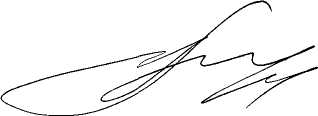 Глава Весьегонского муниципального округа                                                                      А.В.ПашуковУтвержденпостановлением  АдминистрацииВесьегонского муниципального округаТверской областиот 25.01.2022 № 24ПЛАНконтрольных мероприятий по осуществлению внутреннего муниципального финансового контроля всфере закупок на 2022 годпПеречень объектов финансового контроляПеречень объектов финансового контроляПеречень объектов финансового контроляПеречень объектов финансового контроляЦель и основание проведения проверкиПроверяемый периодПериодпНаименование Наименование Юридический адресИННЦель и основание проведения проверкиПроверяемый периодПериод11Муниципальное дошкольное общеобразовательное учреждениедетский сад № 6г.Весьегонск Тверской области ул.Новая,  д.46919004041Предупреждение и выявление нарушений законодательства РФ в сфере осуществлениязакупок товаров, работ, услуг для обеспечения государственных нужд, в соответствии с ч. 8 и ч. 9 ст. 99 Федерального закона от 05.04.2013№ 44-ФЗ «О контрактной системе в сфере закупок товаров, работ, услуг для обеспечения государственных и муниципальных нужд».Настоящий план.2021апрель22Муниципальное бюджетное общеобразовательное учреждение« Любегощская СОШ »с.Любегощи, ул.Заречная, д.36.Весьегонского муниципального округа Тверской области.6919004203Предупреждение и выявление нарушений законодательства РФ в сфере осуществлениязакупок товаров, работ, услуг для обеспечения государственных нужд, в соответствии с ч. 8 и ч. 9 ст. 99 Федерального закона от 05.04.2013№ 44-ФЗ «О контрактной системе в сфере закупок товаров, работ, услуг для обеспечения государственных и муниципальных нужд».Настоящий план.2021октябрь